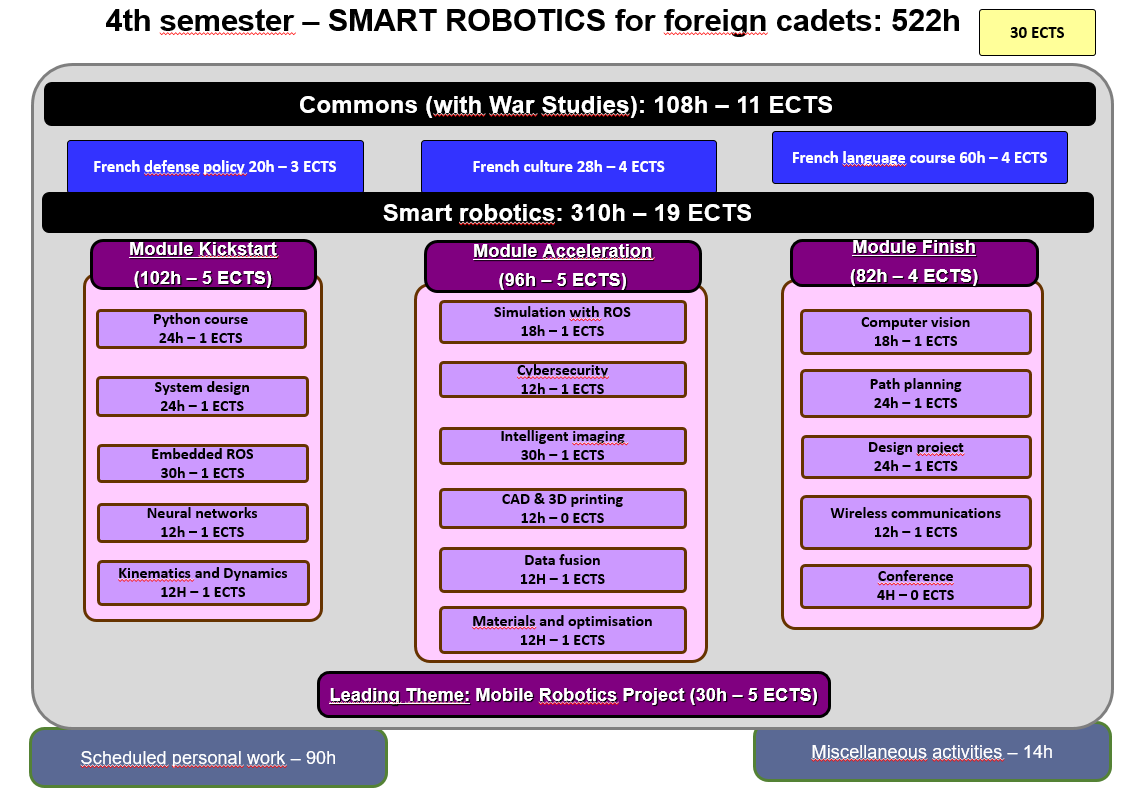 Courses SyllabusCOMMON CORE CURRICULUMFRENCH DEFENCE POLICY [20h / 3 ECTS]The course offers an overview of the French military. The various lectures focus on the current French Defense policy (including the most recent White Paper, and ongoing operations), the organization of the three services and their capabilities. A particular emphasis is laid on the Army (organization, recent engagements, equipment, Special Forces and the Foreign Legion). FRENCH CULTURE SEMINAR [28h / 4 ECTS]This course, is designed to provide foreign cadets with an understanding of French and French speaking culture, through geography, history, political institutions and cultural notions. Students will also be asked to work on a presentation on a topic of their choosing related to French culture or institutions. FRENCH LANGUAGE COURSE [60h / 4 ECTS]This French language course is adapted according to the level of the student. Beginner courses, aim to familiarize with the basics of written and oral French language, through targeted and personalized exercises. Confirmed levels, enable students to strengthen their linguistic skills, through exercises and the study of authentic audio and written documents (films, programs, articles, books). For both levels, the aim of this course is to provide students with notions of civilization and contemporary French culture.LEADING THEME: MOBILE ROBOTICS PROJECT [30H / 5 ECTS]Smart Robotics is revolving around the Mobile Robotics Project. All the contents provided by the three modules (Kickstart, Acceleration and Finish) will use our mobile robotics platform as a testbed. Cadets will work in small groups using the same hardware and software tools. As of today, the mobile robotics platform will be based on a Turtlebot3 Burger robot that is powered by a raspberry pi4 single board computer and an openCR control card. Cadets will be working in small groups, using diverse methods and tools to achieve common goals and challenges.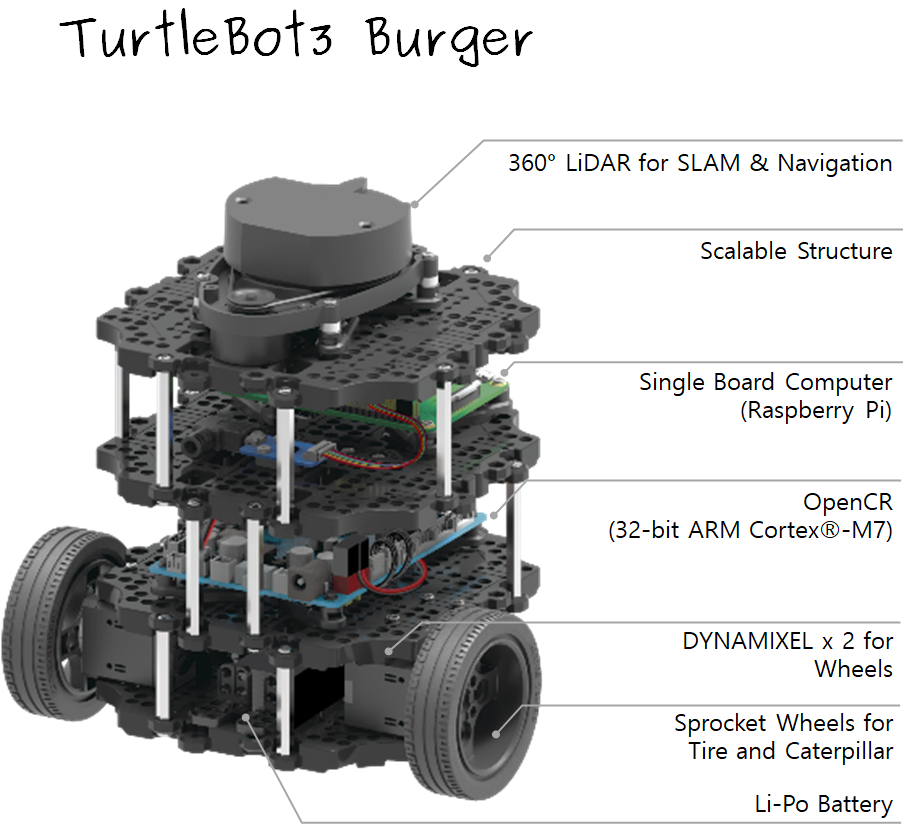 SMART ROBOTICSMODULE 1: KICKSTART [102H / 5 ECTS]This module aims at introducing simultaneously the mobile robotics platform and the fundamental tools to deal with it. Supervised project time is dedicated to make sure the cadets acquire a good practice using the robots.Python Course [24h / 1 ECTS]Language BasicsIntegrated Development EnvironmentData types for Robotics, Signal and Image ProcessingModules: scipy, numpy, pandasSystem Design [24h / 1 ECTS]Risk AnalysisRequirements expression using SysMLRecipes TestingSystem architecture descriptionSystem behavioral evaluation Embedded ROS (Robot Operating System) [30h / 1 ECTS]Linux/Ubuntu on embedded devicesCommand Line ToolsROS basics: architecture, tools, communicationsFirst robotics experimentsNeural Networks [12h / 1 ECTS]Optimization theoryLinear classification and PerceptronNN functions approximationBackpropagation and gradient descentFramework experiment using TensorFlow/KerasKinematics and Dynamics [12h / 1 ECTS]Servo motor identificationDynamics with experimentsKinematicsRobotics LocomotionMODULE 2: ACCELERATION [96H / 5 ECTS]This module deals with introducing tools to control the robot at a higher level introducing sensors to assess the platform’s environment. Some other basic aspects like energy and security are also taken into account. The cadets will have more supervised project time to gain independence on everyday use of the mobile robotics platform.Simulation and ROS [18h / 1 ECTS]Feedback loop controlVariable State control3D SimulationOdometryCybersecurity [12h / 1 ECTS]Operating System deployment on Raspberry PiSetting Up Network & its SecurityCryptography StandardsSecured CommunicationsIntelligent Imaging [30h / 1 ECTS]Image AcquisitionImage Compression and CodingFundamentals of Image ProcessingFeatures ExtractionPattern RecognitionComputer-Aided Design and 3D Printing [12h]CAD using SolidworksBasics of mechanical engineeringStructural analysis3D printing in practiceData Fusion [12h / 1 ECTS]Conditional ProbabilityBayesian ReasoningBelief DistributionBayesian  and Kalman FilteringMaterial and Optimization [12h / 1 ECTS]Materials for UAV and UGVSandwich Material for Lightness and StiffnessShape OptimizationMODULE 3: FINISH [82H / 4 ECTS]This module is more project-oriented and the cadets use more autonomous working time to achieve challenges connected to mobile robotics. The cadets will bring together more building bricks to perform more complex tasks such as detailed environment assessment and target tracking. They will also present their work during the academy’s science fair alongside the projects of all the cadets.Computer Vision [18h /1 ECTS]From 3D to 2D and backwardsMultiview geometryCamera calibrationSLAM and Visual OdometryPath Planning [24h / 1 ECTS]Problem FormulationGraph RepresentationOptimization Methods on GraphDesign project [24h / 1 ECTS]Overall goal: dedicated robotic part design and implementation Graph RepresentationPart specification and requirementsPart design and adjustmentMaterial optimizationPart printing and testWireless Communications [12h / 1 ECTS]Radio Communications OverviewWireless ProtocolsSoftware Defined RadioConferences [4h]RADARApplication file documents:Application Form (p.9)Medical Certificate (p. 10)Reduced Medical Booklet (p. 11 – p.12)Application FormMilitary Academy of Saint-Cyr CoëtquidanFRENCH MINISTRY OF DEFENSE-------------------------MILITARY HEALTH SERVICE--------------------------MEDICAL CERTIFICATE(n°620-4/1)SURNAME :					FIRST NAME :Birth date :						Rank :CONCLUSION:					Date:⁭	Aptitude without restrictions		⁭	Aptitude with restrictions		Practitioner’s signature & stamp:⁭	InabilityReduced Medical BookletSurname:						First Name:Birth Date:						Rank:Medical BackgroundFamily :Medical :Surgical :Allergy :Treatment :Current Medical condition :Job’s incapacity :Height:							Weight:Blood Pressure:						Pulse:VACCINATION:Date :							Practitioner’s stamp and signature :International Spring Semester2024Robotics English Language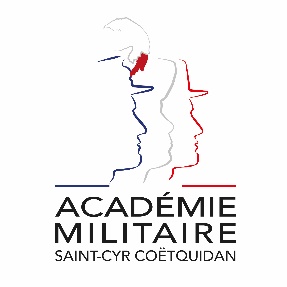 Military Academy of Saint-Cyr CoëtquidanInternational Spring Semester2024Robotics English LanguageMilitary Academy of Saint-Cyr CoëtquidanERASMUS ID CODEFGUER01ContactLieutenant (OF-1) Charlie OFFERLINMail : cyr.international@st-cyr.terre-net.defense.gouv.fr Phone : +33 2 97 70 73 75 DatesStarts : 24th January 2024Ends : 14th June 2024Arrival date : 23rd January 2024 (Kindly respect this date)Dates might evolve Student RequirementsEnglish language B1 or 785 TOEIC Bachelor of scienceApplication fileApplication form Medical Certificate Reduced Medical BookletID or Passport scan1 ID photographApplications must be sent no later than 18th December 2023.Meals & AccommodationAccording to EMILYO-LoD 5 (framework), accommodation, meals, and other expenses in relation to the education are free of charge for members of European Union Basic Officer Education Institutions (http://www.emilyo.eu/node/982).Country of Origin:Name of the Institute:Course:From:(dd/mm/yy)To:(dd/mm/yy)MaleFemaleRankSurnameFirst nameDate of birthPlace of birthBranch of ServiceMajor academic FieldAcademic YearPassport numberPhone numbere-mail addressID numberCurrent addressCurrent addressArrival at Rennes Airport (yes/no)Arrival at Rennes rail station(yes/no)Arrival date (dd/mm/yy)Time of arrival Departure from Rennes Airport(yes/no)Departure from Rennes rail station(yes/no)Departure date (dd/mm/yy)Time of departureSpecial dietary or food requirementsEmergency contact/ Liaison staff:Emergency contact/ Liaison staff:Emergency contact/ Liaison staff:Emergency contact/ Liaison staff:Emergency contact/ Liaison staff:Emergency contact/ Liaison staff:MaleFemaleRankSurnameSurnameFirst namePOC’s phone numberPOC’s phone numberPOC’s phone numberPOC’s phone numberPOC’s e-mail addressPOC’s e-mail addressAPTITUDESMedical decisionGeneralAbroad & overseasParatrooperCommandoJob’s restriction details(if needed)TYPEDate of 1st injection2nd injection3rd injectionBCGDiphtheria-Tetanus-Polio-PertussisMeningitis (A + C)Hepatitis BMeasles-Mumps-RubellaINFLUENZAE (H1N1 and seasonal)Meningococcal Tetravalent (A + C + Y + W135TyphoidHepatitis AYellow fever